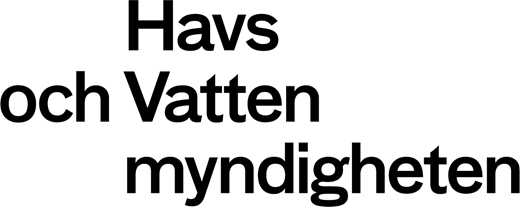 Havs- och vattenmyndighetenAdress: Box 11 930, 404 39 GöteborgBesök och leverans: Gullbergs Strandgata 15, 411 04 GÖTEBORGTelefon: 010-698 60 00Fax: 010-698 61 11Email: havochvatten@havochvatten.seHemsida: Havs webbplatsBankgiro: 199-6669Organisationsnummer: 202100-642HandläggareDatum 	Dnr Ölands vattenråd, Östersjöfiskarna, Ölands Sportfiskeklubbinfo@olands.vattenrad.seHej, 				Tack för ert mejl. Vad det gäller fördelningen av fiskekvoter görs detta i enlighet med gällande regelverk. I Sverige fördelas det pelagiska fisket genom tioåriga överlåtbara pelagiska fiskerättigheter sedan år 2009 enligt lagen (2009:866) om överlåtbara fiskerättigheter. Förutom de individuella fiskerättigheterna fördelar Sverige kvoter till det småskaliga kustfisket i form av kustkvoter. Det görs också avsättningar av delar av kvoterna till regional tilldelning. I föreskriften (FIFS 2004:25, 14 kap. 8-9 §§) framgår att de pelagiska kvoterna fördelas mellan kustkvoter, regionala fiskemöjligheter, årliga pelagiska fiskemöjligheter och fiskerättigheter. Det framgår också att kvantiteter och kvotandelar som inte nyttjas kan föras över till en annan kategori av fiskelicensinnehavare under förvaltningsperioden. Vad det gäller er fråga om ett eventuellt undantag från förbudet att fiska med släpredskap för det småskaliga kustfisket under perioden 16 april till den 15 maj är detta ett förbud som fastslås i en EU-förordning. Det finns det inga möjligheter för Havs- och vattenmyndigheten (HaV) att bevilja undantag från denna förordning, oavsett storleken på fiskefartygen eller syftet med fisket. HaV vill dock informera om att fredningsperioderna är olika för olika delområden i Östersjön. Södra Öland motsvarar delsektion 25 som tillsammans med delsektion 26 har fredningsperiod 1 april – 30 april. Delsektionerna 27 och 28.2 har fredningsperiod 16 april – 15 maj. Se artikel 8 i bifogad TAC-förordning för Östersjön 2024).Kvotfördelning – hur går den till?Kvotfördelningen går till på följande vis. Sverige tilldelas en kvantitet av respektive art i respektive delområde (TAC – Total Allowable Catch). Först görs avsättningar till kust- och regionalkvoter då dessa prioriteras högst vid fördelningen. Regionalkvoterna beräknas genom att avsätta specifika procentsatser av TAC. Kustkvoterna sätts på en sådan nivå att de som fiskar på dessa ska kunna bedriva ett i huvudsak fritt fiske under året. Därefter fördelas kvarvarande kvantiteter ut till de som har pelagiska fiskerättigheter (promille). Denna fördelning av kvoterna säkerställer att det småskaliga kustfisket får tillräckliga kvantiteter att bedriva ett fritt fiske under året.Fördelning till humankonsumtion?De senaste åren har frågor om sillkvoterna i Östersjön samt landningar för humankonsumtion aktualiserats. Bland annat har diskussionen gällt möjligheten att fiska för humankonsumtion, dels utifrån den lokala beredningsindustrins behov av råvara för att bibehålla sin verksamhet, dels för att säkra livsmedelsförsörjningen, inte minst ur ett beredskapsperspektiv. Det har också framförts synpunkter på att hela kustkvoterna och hela eller delar av regionalkvoterna skulle fördelas till de fiskefartyg som har för avsikt att landa för humankonsumtion i östersjöhamnar. HaV anser dock inte att detta är ett realiserbart alternativ av följande skäl.Det finns flera faktorer som påverkar både utbud och efterfrågan på sill för humankonsumtion från Östersjön. Att avsättningar till kustkvoterna görs med en tillräcklig marginal för att de småskaliga yrkesfiskarna ska kunna bedriva ett fritt fiske och att större och mer förutsägbara kvoter fördelas till regionalkvoterna medför att det finns en ökad potential för att landningarna för humankonsumtion ska öka. Att genom fördelningen av kvoterna reglera ändamålet med fångsterna och särskilt avsätta vissa specifika kvantiteter till landningar till humankonsumtion innebär flera svårigheter. Det finns ingenting i EU-regelverket som reglerar ändamålet för fångsterna i syfte att använda sill- och skarpsillkvoterna till humankonsumtion eller till industriändamål. Det finns inte heller några nationella regler som styr fångster efter ändamålet. Ett sådant nationellt regelverk måste vara förenligt med målen i grundförordningen om den gemensamma fiskeripolitiken och måste vara icke-diskriminerande mot fiskare i andra medlemsstater.Sill eller strömming är en art som används både till industriändamål och humankonsumtion. Efterfrågan på sill för humankonsumtion påverkas dock i hög grad av dioxinhalterna i fet fisk från Östersjön och de kostråd som Livsmedelsverket utfärdat på grund av gifterna. Förutsättningarna för yrkesfisket påverkas i hög grad av efterfrågan och priserna på marknaden. Finns det ingen efterfrågan av sill för humankonsumtion återstår att sälja fångsterna till industrin. Här ska nämnas att landningar till humankonsumtion innebär en högre lönsamhet än om fångsterna säljs till industriändamål. Kilopriset för strömming från östra Östersjön som säljs till humankonsumtion är i dagsläget ungefär det dubbla (ca 8 kr/kg) jämfört med kilopriset för den strömming som säljs till industrin (ca 4 kr/kg). Det finns också en del ovisshet kopplat själva fisket. Även om en fiskare har för avsikt att fiska för humankonsumtion kan den fångst som tas upp i fiskebåten inte ha den kvalitet eller storleksfördelning som krävs för att fisken ska gå till humankonsumtion. Att kvaliteten är bra behöver dock inte innebära att det finns en köpare av fångsten för humankonsumtion och då återstår enbart att sälja till industriändamål. Det finns inte heller några förutsättningar i regelverket som innebär att HaV kan ta hänsyn till fartygets skick vad det gäller exempelvis kyltankar när det kommer till frågan om att bevilja fisketillstånd eller fiskelicens. Vissa av de mindre fartygen kan ha kylförmåga ombord av varierande kvalitet, vilket medför att fångsterna inte kan säljas till annat än till industriändamål. För att förbättra kyltankarna krävs därför att den berörda licensinnehavaren investerar i ombyggnation eller utbyte av tankarna. Det går visserligen för en licensinnehavare att söka stöd från Europeiska havs-, fiskeri- och vattenbruksprogrammet 2021-2027 för investeringar ombord, men det förutsätter medfinansiering från licensinnehavaren. Vad det gäller tillgången till kvot är det i sammanhanget viktigt att poängtera att det inte finns någon brist på kvot för att fiska till humankonsumtion inom ramarna för kustkvoterna, som inte är fördelade på fartygsnivå. Mot denna bakgrund anser HaV att det inte är möjlighet att enbart fördela regionalkvoten mellan de som har för avsikt att enbart eller i huvudsak fiska för landning till humankonsumtion eftersom det i praktiken innebär stora svårigheter att på förhand veta att fångsten går till humankonsumtion. Det framgår inte heller av fiskarnas fångstrapportering, vilket innebär att en uppföljning av ett regelverk på området är svårt att genomföra.Sammantaget medför ovanstående att det inte är möjligt att specifikt reservera kvantiteter för landning endast till humankonsumtion. Vad som däremot är viktigt är att det finns tillräckliga kvantiteter tillgängliga för de fartyg som kan landa för humankonsumtion i östersjöhamnar.Kvotfördelningen inför år 2024Kvoterna för Östersjön år 2024 beslutades vid ministerrådet i slutet av oktober 2023 och kvoterna för Västerhavet år 2024 beslutas vid ett ministerråd i mitten av december 2023. Vanligtvis gör Havs- och vattenmyndigheten kvotfördelningen i december eller i januari. Fördelningen sker enligt det regelverk som beskrivits ovan. De kvoter som tilldelats Sverige för år 2024 för både sill och skarpsill i Östersjön har minskat i jämförelse med år 2023. Dessa kvoter avser riktat fiske och är inga särskilda bifångstkvoter. Kvoterna ska därför fördelas till yrkesfisket enligt gällande riktlinjer, med hänsyn taget till kustkvoter och regionalkvoter vilket beskrivits ovan. Med vänlig hälsning